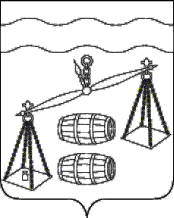 Администрация сельского поселения 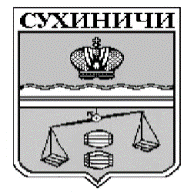 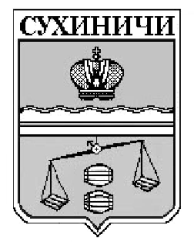 «ДеревняЮрьево»Калужская областьСухиничский районП О С Т А Н О В Л Е Н И Еот 28.06.2021 года                                                                                     № 17аО внесении изменений в постановление администрациисельского поселения «ДеревняЮрьево» от 04.10.2019 № 38«Об утверждении муниципальной программысельскогопоселения «ДеревняЮрьево»«Энергосбережениеи повышениеэнергетическойэффективностив сельском поселении«ДеревняЮрьево»на 2020-2025 годы»Руководствуясь постановлением администрации СП «ДеревняЮрьево» от 30.07.2013 № 25 «Об утверждении Порядка принятия решения о разработке муниципальных программ сельского поселения «Деревня Юрьево», их формирования, реализации и проведения оценки эффективности реализации» в целях организации энергосбережения и повышения энергетической эффективности, постановлением администрации МР «Сухиничский район» от 30.11.2020 № 990a «Об установлении целевого уровня снижения в сопоставимых условиях суммарного объема потребляемых энергетических ресурсов и объема воды для организаций и учреждений, финансируемых из консолидированного бюджета МР «Сухиничский район»на 2021-2023 гг.», администрация СП «ДеревняЮрьево»   ПОСТАНОВЛЯЕТ:1. Внести изменения в Постановление администрации сельского поселения «ДеревняЮрьево»от 04.10.2019 №38«Об утверждении муниципальной программысельского поселения «ДеревняЮрьево» «Энергосбережение и повышение энергетическойэффективности в сельском поселении «ДеревняЮрьево» на 2020-2025 г.г.»,изложив муниципальную программу «Энергосбережение и повышение энергетическойэффективности в сельском поселении«ДеревняЮрьево» на 2020-2025 годы» в новой редакции (прилагается).	2. Настоящее Постановление вступает в силу после его обнародования.	3.Контроль за исполнением настоящего Постановления оставляю за собой.Глава администрации СП «ДеревняЮрьево						Т.Н.ЗакутняяУТВЕРЖДЕНАпостановлением администрацииСП «ДеревняЮрьево»от  04.10.2019 г. № 38(в редакции от 28.06.2021)МУНИЦИПАЛЬНАЯ ПРОГРАММА«Энергосбережение и повышение энергетическойэффективности на территории сельского поселения«ДеревняЮрьево» на 2020—2025 годы»ПАСПОРТмуниципальной программы сельского поселения «ДеревняЮрьево» «Энергосбережение и повышение энергетической эффективности в СП «ДеревняЮрьево» на период 2020-2025 годы»Раздел 1. Общая характеристика сферы реализации муниципальной программы.	В условиях реформирования экономики вопросы энергосбережения и повышения энергетической эффективности приобретают особое значение. Основным инструментом управления энергосбережением является программно-целевой метод, предусматривающий разработку, принятие и исполнение муниципальных программ энергосбережения.	Программа содержит комплекс мероприятий по энергосбережению и повышению энергетической эффективности в СП «ДеревняЮрьево». Определение мероприятий Программы основано на наиболее острых проблемах. Для комплексного решения указанных проблем разработана данная программа.Раздел 2.  Приоритеты муниципальной политики в сфере реализации муниципальной программы, цели, задачи и показатели (индикаторы) достижения целей и решения задач, описание основных ожидаемых конечных результатов муниципальной программы, сроков и этапов реализации муниципальной программыПодраздел 2.1. Приоритеты муниципальной политики в сфере реализации муниципальной Программы:      Приоритеты муниципальной политики в сфере реализации муниципальной программы:- снижение доли расходов на коммунальные услуги в общих расходах бюджета администрации СП «Деревня Юрьево» по отношению к 2019 году в соответствии с установленным целевым уровнем снижения в сопоставимых условиях суммарного объема потребляемых энергетических ресурсов т.ч.: снижение удельного расхода потребления электрической энергии на 1% или0,54 кВтч/м², снижение удельного расхода потребления природного газа на 6% или на0,39 м³/м²;- осуществление 100% расчетов за потребление энергетических ресурсов по приборам учета в 2025 году;- обеспечение в бюджетной сфере 100% замены ламп накаливания для освещения на энергосберегающие;Подраздел 2.2. Цели, задачи, показатели (индикаторы) достижения целей и решения задач муниципальной Программы:Основными целями муниципальной Программы являются:- создание условий для перевода бюджетной сферы муниципального образования на энергосберегающий путь развития;- повышение энергетической эффективности при потреблении энергетических ресурсов в ДеревняЮрьево»;	Достижение указанных целей может быть обеспечено за счет решения следующих основных задач:- наблюдение за показателями, характеризующими эффективность использования основных видов энергетических ресурсов в СП «ДеревняЮрьево»;- установка приборов учета потребляемой электрической энергии в системах наружного освещения;- замена светильников наружного освещения на современные энергосберегающие (светодиодные) светильники;- участие специалистов администрации СП «ДеревняЮрьево» в конференциях и семинарах по энергосбережению и повышение энергетической эффективности;-обеспечение в проведения энергетического обследования здания; - обеспечение замены ламп накаливания на энергосберегающие, в том числе на светодиодные.СВЕДЕНИЯ ОБ ИНДИКАТОРАХ МУНИЦИПАЛЬНОЙ ПРОГРАММЫПодраздел 2.3. Конечные результаты реализации муниципальной Программы:	За период реализации муниципальной программы 2020-2025 гг. планируется:- снижение доли расходов на коммунальные услуги в общих расходах бюджета администрации СП «Деревня Юрьево» по отношению к 2019 году в соответствии с установленным целевым уровнем снижения в сопоставимых условиях суммарного объема потребляемых энергетических ресурсов т.ч.: снижение удельного расхода потребления электрической энергии на 1% или0,54 кВтч/м², снижение удельного расхода потребления природного газа на 6% или на0,39 м³/м²;- осуществление 100% расчетов за потребление энергетических ресурсов по приборам учета в 2023 году;- обеспечение 100% замены ламп накаливания для освещения на энергосберегающие;Подраздел 2.4. Сроки и этапы реализации муниципальной Программы	Программа реализуется одноэтапно в период 2020-2025 гг. Мероприятия Программы являются переходящими на очередной финансовый год в течении всего срока действия ее реализации.Раздел 3. Перечень мероприятий муниципальной программыРаздел 4. Основные меры правового регулирования.В процессе исполнения муниципальной программы могут приниматься нормативно-правовые акты администрацией СП "ДеревняЮрьево», по вопросам местного значения на основании федерального, областного и районного законодательства.     Администрация СП «ДеревняЮрьево» в целях достижения результатов и реализации мероприятий муниципальной Программы обеспечивает разработку нормативно-правовых актов СП «ДеревняЮрьево», необходимых для реализации муниципальной Программы. При необходимости проводит рабочие совещания по решению тактических задач и текущему выполнению муниципальной Программы.Раздел 6.  Ресурсное обеспечение реализации муниципальной Программы сельского поселения «ДеревняЮрьево»Объемы финансирования программы  по мероприятиям и годам подлежат уточнению при формировании бюджета сельского поселения «Деревня Юрьево» на соответствующий финансовый год.Ответственный исполнитель        
муниципальной программы             Администрация сельского поселения «ДеревняЮрьево»Администрация сельского поселения «ДеревняЮрьево»Администрация сельского поселения «ДеревняЮрьево»Администрация сельского поселения «ДеревняЮрьево»Соисполнители муниципальной программы                           отсутствуютотсутствуютотсутствуютотсутствуютУчастники муниципальной программыАдминистрация СП «ДеревняЮрьево»Администрация СП «ДеревняЮрьево»Администрация СП «ДеревняЮрьево»Администрация СП «ДеревняЮрьево»Подпрограммы муниципальной       
программы                           отсутствуютотсутствуютотсутствуютотсутствуютПрограммно-целевые инструменты   
муниципальной программы             отсутствуютотсутствуютотсутствуютотсутствуютЦели муниципальной программы     - Обеспечение рационального использования энергетических ресурсов за счет повышения культуры потребления энергетических ресурсов, формирование целевой модели поведения, направленной на бережное отношение к имеющимся ресурсам, применение современных технологий, увеличивающих к.п.д использования энергоресурсов;- Обеспечение снижения удельных показателей энергопотребления, создание условий для перевода экономики бюджетной сферы СП «ДеревняЮрьево» на энергосберегающий путь развития.- Обеспечение рационального использования энергетических ресурсов за счет повышения культуры потребления энергетических ресурсов, формирование целевой модели поведения, направленной на бережное отношение к имеющимся ресурсам, применение современных технологий, увеличивающих к.п.д использования энергоресурсов;- Обеспечение снижения удельных показателей энергопотребления, создание условий для перевода экономики бюджетной сферы СП «ДеревняЮрьево» на энергосберегающий путь развития.- Обеспечение рационального использования энергетических ресурсов за счет повышения культуры потребления энергетических ресурсов, формирование целевой модели поведения, направленной на бережное отношение к имеющимся ресурсам, применение современных технологий, увеличивающих к.п.д использования энергоресурсов;- Обеспечение снижения удельных показателей энергопотребления, создание условий для перевода экономики бюджетной сферы СП «ДеревняЮрьево» на энергосберегающий путь развития.- Обеспечение рационального использования энергетических ресурсов за счет повышения культуры потребления энергетических ресурсов, формирование целевой модели поведения, направленной на бережное отношение к имеющимся ресурсам, применение современных технологий, увеличивающих к.п.д использования энергоресурсов;- Обеспечение снижения удельных показателей энергопотребления, создание условий для перевода экономики бюджетной сферы СП «ДеревняЮрьево» на энергосберегающий путь развития.Задачи муниципальной программы   - Обеспечение учета всего объема потребляемых энергетических в органах местного самоуправления;- Проведение энергосберегающих мероприятий в органах местного самоуправления;- Проведение энергетических обследований в органах местного самоуправления;- Внедрение современных энергосберегающих технологий, оборудования, материалов в органах местного самоуправления;- Обеспечение учета всего объема потребляемых энергетических в органах местного самоуправления;- Проведение энергосберегающих мероприятий в органах местного самоуправления;- Проведение энергетических обследований в органах местного самоуправления;- Внедрение современных энергосберегающих технологий, оборудования, материалов в органах местного самоуправления;- Обеспечение учета всего объема потребляемых энергетических в органах местного самоуправления;- Проведение энергосберегающих мероприятий в органах местного самоуправления;- Проведение энергетических обследований в органах местного самоуправления;- Внедрение современных энергосберегающих технологий, оборудования, материалов в органах местного самоуправления;- Обеспечение учета всего объема потребляемых энергетических в органах местного самоуправления;- Проведение энергосберегающих мероприятий в органах местного самоуправления;- Проведение энергетических обследований в органах местного самоуправления;- Внедрение современных энергосберегающих технологий, оборудования, материалов в органах местного самоуправления;Целевые индикаторы и показатели  
муниципальной программы             - Удельный расход потребления электрической энергии, кВтч/м²;- Изменение удельного расхода потребления электрической энергии, кВтч/м²; - Удельный расход потребления природного газа, м³/м²;- Изменение удельного расхода потребления природного газа, м³/м²;- Число энергосервисных договоров, заключенных муниципальными заказчиками;- Доля объемов электрической энергии, потребляемой в учреждении, расчеты за которую осуществляются с использованием приборов учета, в общем объеме потребляемой электрической энергии;- Изменение доли объемов электрической энергии, потребляемой в учреждении, расчеты за которую осуществляются с использованием приборов учета, в общем объеме потребляемой электрической энергии;- Доля объемов природного газа, потребляемого в учреждении, расчеты за который осуществляются с использованием приборов учета, в общем объеме потребляемого природного газа;- Изменение доли объемов природного газа, потребляемого в учреждении, расчеты за который осуществляются с использованием приборов учета, в общем объеме потребляемого природного газа;- Доля товаров, работ, услуг, закупаемых для муниципальных нужд в соответствии с требованиями энергетической эффективности;- Изменение доли товаров, работ, услуг, закупаемых для муниципальных нужд в соответствии с требованиями энергетической эффективности;- Удельный расход потребления электрической энергии, кВтч/м²;- Изменение удельного расхода потребления электрической энергии, кВтч/м²; - Удельный расход потребления природного газа, м³/м²;- Изменение удельного расхода потребления природного газа, м³/м²;- Число энергосервисных договоров, заключенных муниципальными заказчиками;- Доля объемов электрической энергии, потребляемой в учреждении, расчеты за которую осуществляются с использованием приборов учета, в общем объеме потребляемой электрической энергии;- Изменение доли объемов электрической энергии, потребляемой в учреждении, расчеты за которую осуществляются с использованием приборов учета, в общем объеме потребляемой электрической энергии;- Доля объемов природного газа, потребляемого в учреждении, расчеты за который осуществляются с использованием приборов учета, в общем объеме потребляемого природного газа;- Изменение доли объемов природного газа, потребляемого в учреждении, расчеты за который осуществляются с использованием приборов учета, в общем объеме потребляемого природного газа;- Доля товаров, работ, услуг, закупаемых для муниципальных нужд в соответствии с требованиями энергетической эффективности;- Изменение доли товаров, работ, услуг, закупаемых для муниципальных нужд в соответствии с требованиями энергетической эффективности;- Удельный расход потребления электрической энергии, кВтч/м²;- Изменение удельного расхода потребления электрической энергии, кВтч/м²; - Удельный расход потребления природного газа, м³/м²;- Изменение удельного расхода потребления природного газа, м³/м²;- Число энергосервисных договоров, заключенных муниципальными заказчиками;- Доля объемов электрической энергии, потребляемой в учреждении, расчеты за которую осуществляются с использованием приборов учета, в общем объеме потребляемой электрической энергии;- Изменение доли объемов электрической энергии, потребляемой в учреждении, расчеты за которую осуществляются с использованием приборов учета, в общем объеме потребляемой электрической энергии;- Доля объемов природного газа, потребляемого в учреждении, расчеты за который осуществляются с использованием приборов учета, в общем объеме потребляемого природного газа;- Изменение доли объемов природного газа, потребляемого в учреждении, расчеты за который осуществляются с использованием приборов учета, в общем объеме потребляемого природного газа;- Доля товаров, работ, услуг, закупаемых для муниципальных нужд в соответствии с требованиями энергетической эффективности;- Изменение доли товаров, работ, услуг, закупаемых для муниципальных нужд в соответствии с требованиями энергетической эффективности;- Удельный расход потребления электрической энергии, кВтч/м²;- Изменение удельного расхода потребления электрической энергии, кВтч/м²; - Удельный расход потребления природного газа, м³/м²;- Изменение удельного расхода потребления природного газа, м³/м²;- Число энергосервисных договоров, заключенных муниципальными заказчиками;- Доля объемов электрической энергии, потребляемой в учреждении, расчеты за которую осуществляются с использованием приборов учета, в общем объеме потребляемой электрической энергии;- Изменение доли объемов электрической энергии, потребляемой в учреждении, расчеты за которую осуществляются с использованием приборов учета, в общем объеме потребляемой электрической энергии;- Доля объемов природного газа, потребляемого в учреждении, расчеты за который осуществляются с использованием приборов учета, в общем объеме потребляемого природного газа;- Изменение доли объемов природного газа, потребляемого в учреждении, расчеты за который осуществляются с использованием приборов учета, в общем объеме потребляемого природного газа;- Доля товаров, работ, услуг, закупаемых для муниципальных нужд в соответствии с требованиями энергетической эффективности;- Изменение доли товаров, работ, услуг, закупаемых для муниципальных нужд в соответствии с требованиями энергетической эффективности;Сроки и этапы реализации         
муниципальной программы             2020-2025 гг. (одноэтапно)2020-2025 гг. (одноэтапно)2020-2025 гг. (одноэтапно)2020-2025 гг. (одноэтапно)Объемы и источники              финансирования муниципальной        программы                           ГодыВсего (тыс. руб.)Областной бюджетМестный бюджетОбъемы и источники              финансирования муниципальной        программы                           202045,0045,0Объемы и источники              финансирования муниципальной        программы                           202190,0090,0Объемы и источники              финансирования муниципальной        программы                           202255,0055,0Объемы и источники              финансирования муниципальной        программы                           202355,0055,0Объемы и источники              финансирования муниципальной        программы                           202495,0095,0Объемы и источники              финансирования муниципальной        программы                           202575,0075,0Объемы и источники              финансирования муниципальной        программы                           Итого:415,00415,0Объемы финансирования программы за счет средств местного бюджета ежегодно уточняются в соответствии с решениями органов местного самоуправления при формировании бюджета на очередной финансовый год и на плановый период.Объемы финансирования программы за счет средств местного бюджета ежегодно уточняются в соответствии с решениями органов местного самоуправления при формировании бюджета на очередной финансовый год и на плановый период.Объемы финансирования программы за счет средств местного бюджета ежегодно уточняются в соответствии с решениями органов местного самоуправления при формировании бюджета на очередной финансовый год и на плановый период.Объемы финансирования программы за счет средств местного бюджета ежегодно уточняются в соответствии с решениями органов местного самоуправления при формировании бюджета на очередной финансовый год и на плановый период.Объемы финансирования программы за счет средств местного бюджета ежегодно уточняются в соответствии с решениями органов местного самоуправления при формировании бюджета на очередной финансовый год и на плановый период.Ожидаемые результаты реализации 
муниципальной программы             Снижение доли расходов на коммунальные услуги в общих расходах бюджета администрации СП «Деревня Юрьево» по отношению к 2019 году в соответствии с установленным целевым уровнем снижения в сопоставимых условиях суммарного объема потребляемых энергетических ресурсов т.ч.: снижение удельного расхода потребления электрической энергии на 1% или0,54кВтч/м², снижение удельного расхода потребления природного газа на 6% или на0,39 м³/м²;- Наличие в администрации СП «ДеревняЮрьево» энергетических паспортов (энергетических обследований);- 100% оснащение приборами учета электроэнергии, газа, ХВС.Снижение доли расходов на коммунальные услуги в общих расходах бюджета администрации СП «Деревня Юрьево» по отношению к 2019 году в соответствии с установленным целевым уровнем снижения в сопоставимых условиях суммарного объема потребляемых энергетических ресурсов т.ч.: снижение удельного расхода потребления электрической энергии на 1% или0,54кВтч/м², снижение удельного расхода потребления природного газа на 6% или на0,39 м³/м²;- Наличие в администрации СП «ДеревняЮрьево» энергетических паспортов (энергетических обследований);- 100% оснащение приборами учета электроэнергии, газа, ХВС.Снижение доли расходов на коммунальные услуги в общих расходах бюджета администрации СП «Деревня Юрьево» по отношению к 2019 году в соответствии с установленным целевым уровнем снижения в сопоставимых условиях суммарного объема потребляемых энергетических ресурсов т.ч.: снижение удельного расхода потребления электрической энергии на 1% или0,54кВтч/м², снижение удельного расхода потребления природного газа на 6% или на0,39 м³/м²;- Наличие в администрации СП «ДеревняЮрьево» энергетических паспортов (энергетических обследований);- 100% оснащение приборами учета электроэнергии, газа, ХВС.Снижение доли расходов на коммунальные услуги в общих расходах бюджета администрации СП «Деревня Юрьево» по отношению к 2019 году в соответствии с установленным целевым уровнем снижения в сопоставимых условиях суммарного объема потребляемых энергетических ресурсов т.ч.: снижение удельного расхода потребления электрической энергии на 1% или0,54кВтч/м², снижение удельного расхода потребления природного газа на 6% или на0,39 м³/м²;- Наличие в администрации СП «ДеревняЮрьево» энергетических паспортов (энергетических обследований);- 100% оснащение приборами учета электроэнергии, газа, ХВС.№п/пНаименование индикатора (показателя)Единицы измеренияЗначение по годамЗначение по годамЗначение по годамЗначение по годамЗначение по годамЗначение по годамЗначение по годамЗначение по годам№п/пНаименование индикатора (показателя)Единицы измеренияГод, предшествующий году разработки муниципальной программы – 2018 (факт)Год разработки муниципальной программы – 2019 (оценка)Реализация муниципальной программыРеализация муниципальной программыРеализация муниципальной программыРеализация муниципальной программыРеализация муниципальной программыРеализация муниципальной программы№п/пНаименование индикатора (показателя)Единицы измеренияГод, предшествующий году разработки муниципальной программы – 2018 (факт)Год разработки муниципальной программы – 2019 (оценка)2020 год2021 год2022 год2023 год2024 год2025 год1234567891011Муниципальная программа «Энергосбережение и повышение энергетической эффективности в СП «ДеревняЮрьево»Муниципальная программа «Энергосбережение и повышение энергетической эффективности в СП «ДеревняЮрьево»Муниципальная программа «Энергосбережение и повышение энергетической эффективности в СП «ДеревняЮрьево»Муниципальная программа «Энергосбережение и повышение энергетической эффективности в СП «ДеревняЮрьево»Муниципальная программа «Энергосбережение и повышение энергетической эффективности в СП «ДеревняЮрьево»Муниципальная программа «Энергосбережение и повышение энергетической эффективности в СП «ДеревняЮрьево»Муниципальная программа «Энергосбережение и повышение энергетической эффективности в СП «ДеревняЮрьево»Муниципальная программа «Энергосбережение и повышение энергетической эффективности в СП «ДеревняЮрьево»Муниципальная программа «Энергосбережение и повышение энергетической эффективности в СП «ДеревняЮрьево»Муниципальная программа «Энергосбережение и повышение энергетической эффективности в СП «ДеревняЮрьево»Муниципальная программа «Энергосбережение и повышение энергетической эффективности в СП «ДеревняЮрьево»1Удельный расход электрической энергиикВтч/м²38,0738,0738,0737,9437,8037,5337,5337,532Изменение удельного расходаэлектрической энергиикВтч/м²0,00,00,0-0,14-0,14-0,27003Удельный расход потребления природного газам³/м²6,366,366,366,266,175,975,975,974Изменение удельного расхода потребления природного газам³/м²0,00,00,0-0,10-0,10-0,200,00,05Число энергосервисных договоров, заключенных муниципальными заказчикамишт.000000016Доля объемов электрической энергии, потребляемой в учреждении, расчеты за которую осуществляются с использованием приборов учета, в общем объеме потребляемой электрической энергии%1001001001001001001001007Изменение доли объемов электрической энергии, потребляемой в учреждении, расчеты за которую осуществляются с использованием приборов учета, в общем объеме потребляемой электрической энергии%000000008Доля объемов природного газа, потребляемогов учреждении, расчеты за который осуществляются с использованием приборов учета, в общем объеме потребляемого природного газа.%1001001001001001001001009Изменение доли объемов природного газа, потребляемогов учреждении, расчеты за который осуществляются с использованием приборов учета, в общем объеме потребляемого природного газа.%0000000010Доля товаров, работ, услуг, закупаемых для муниципальных нужд в соответствии с требованиями энергетической эффективности%25507510010010010010011Изменение доли товаров, работ, услуг, закупаемых для муниципальных нужд в соответствии с требованиями энергетической эффективности%152525250000№№ п/пНаименование мероприятийпрограммыОтветственный исполнительСрок начала и окончания реализации муниципальной ПрограммыОжидаемый непосредственный результатСвязь с целевыми показателями Программы111Мероприятия по модернизации оборудования, используемого для выработки тепловой энергии, передачи электрической и тепловой энергии, в том числе замена приборов учета, оборудования на оборудование с более высоким коэффициентом полезного действия (Измерение сопротивления; Установка ПУ тепловой энергии в 2023 году)Администрация СП «Деревня Юрьево»2020-2025гг.Повышение рационального использования энергоресурсовСнижение доли расходов на коммунальные услуги в общих расходах бюджета администрации СП «Деревня Юрьево» по отношению к 2019 году в соответствии с установленным целевым уровнем снижения в сопоставимых условиях суммарного объема потребляемых энергетических ресурсов т.ч.: снижение удельного расхода потребления электрической энергии на 1% или 0,54 кВтч/м², снижение удельного расхода потребления природного газа на 6% или на 0,39 м³/м²;2Мероприятия по пред инвестиционной подготовке проектов и мероприятий в области энергосбережения и повышения энергетической эффективности, включая разработку технико-экономических обоснований, разработку схем теплоснабжения, водоснабжения и водоотведения.Администрация СП «Деревня Юрьево»2020-2025гг.Повышение рационального использования энергоресурсовСнижение доли расходов на коммунальные услуги в общих расходах бюджета администрации СП «Деревня Юрьево» по отношению к 2019 году в соответствии с установленным целевым уровнем снижения в сопоставимых условиях суммарного объема потребляемых энергетических ресурсов т.ч.: снижение удельного расхода потребления электрической энергии на 1% или 0,54 кВтч/м², снижение удельного расхода потребления природного газа на 6% или на 0,39 м³/м²;3Технические и технологические мероприятия по повышению энергоэффективности (в т.ч. замена оконных блоков на ПВХ;; замена входной двери на металлическую, утепление стен)Администрация СП «Деревня Юрьево»2020-2025гг.Повышение рационального использования энергоресурсовСнижение доли расходов на коммунальные услуги в общих расходах бюджета администрации СП «Деревня Юрьево» по отношению к 2019 году в соответствии с установленным целевым уровнем снижения в сопоставимых условиях суммарного объема потребляемых энергетических ресурсов т.ч.: снижение удельного расхода потребления электрической энергии на 1% или 0,54 кВтч/м², снижение удельного расхода потребления природного газа на 6% или на 0,39 м³/м²;4Внедрение энергосберегающего осветительного оборудования и систем автоматического управления освещением (замена светильников на энергосберегающие, в т.ч на светодиодные)Администрация СП «Деревня Юрьево»2020-2025гг.Повышение рационального использования энергоресурсовСнижение доли расходов на коммунальные услуги в общих расходах бюджета администрации СП «Деревня Юрьево» по отношению к 2019 году в соответствии с установленным целевым уровнем снижения в сопоставимых условиях суммарного объема потребляемых энергетических ресурсов т.ч.: снижение удельного расхода потребления электрической энергии на 1% или 0,54 кВтч/м², снижение удельного расхода потребления природного газа на 6% или на 0,39 м³/м²;5Проведение энергетического обследования (энергоаудит)Администрация СП «Деревня Юрьево»2020-2025гг.Повышение рационального использования энергоресурсовСнижение доли расходов на коммунальные услуги в общих расходах бюджета администрации СП «Деревня Юрьево» по отношению к 2019 году в соответствии с установленным целевым уровнем снижения в сопоставимых условиях суммарного объема потребляемых энергетических ресурсов т.ч.: снижение удельного расхода потребления электрической энергии на 1% или 0,54 кВтч/м², снижение удельного расхода потребления природного газа на 6% или на 0,39 м³/м²;6Обучение сотрудников администрации СП «Деревня Юрьево» в области энергосбереженияАдминистрация СП «Деревня Юрьево»2020-2025гг.Повышение рационального использования энергоресурсовСнижение доли расходов на коммунальные услуги в общих расходах бюджета администрации СП «Деревня Юрьево» по отношению к 2019 году в соответствии с установленным целевым уровнем снижения в сопоставимых условиях суммарного объема потребляемых энергетических ресурсов т.ч.: снижение удельного расхода потребления электрической энергии на 1% или 0,54 кВтч/м², снижение удельного расхода потребления природного газа на 6% или на 0,39 м³/м²;№п/пНаименова-ниемеропри-ятиймуници-пальнойпрограммыНаименова-ние главного распорядителя средств бюджета МРОбъемы финансирования (тыс. руб.)Объемы финансирования (тыс. руб.)Объемы финансирования (тыс. руб.)Объемы финансирования (тыс. руб.)Объемы финансирования (тыс. руб.)Объемы финансирования (тыс. руб.)Объемы финансирования (тыс. руб.)№п/пНаименова-ниемеропри-ятиймуници-пальнойпрограммыНаименова-ние главного распорядителя средств бюджета МРИсточникифинансированияВсего202020212022202320242025  1         2        3     4    5  6   7   8   9  10  11 1.Мероприятия по энергосбережению (в т.ч. замена лампочек, окон, утепление швов между бревнами, замена приборов учета используемых энергетических ресурсов)Администрация СП «Деревня Юрьево»Бюджет СП «Деревня Юрьево»150,010,045,015,015,050,015,0 2.Обучение в области энергосбереженияАдминистрация СП «Деревня Юрьево»Бюджет СП «Деревня Юрьево»10,05,05,03.Проведение энергоаудитаАдминистрация СП «Деревня Юрьево»Бюджет СП «Деревня Юрьево»20,020,04.Тех. обслуживание сигнализаторов загазованности в теченииАдминистрация СП «Деревня Юрьево»Бюджет СП «Деревня Юрьево»235354040404040ИТОГОАдминистрация СП «Деревня Юрьево»Бюджет СП «Деревня Юрьево»415,045,090,055,055,095,075,0